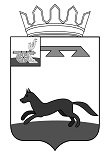 АДМИНИСТРАЦИЯ МУНИЦИПАЛЬНОГО ОБРАЗОВАНИЯ«ХИСЛАВИЧСКИЙ  РАЙОН» СМОЛЕНСКОЙ ОБЛАСТИР А С П О Р Я Ж Е Н И Еот 16 августа 2019  г. № 563-рС целью формирования делегации для участия 22 августа 2019 года в г.Смоленске в работе форумов областного августовского совещания для педагогических работников:Руководителю МБОУ «Ленинская ОШ» Минченковой Н.Л. выделить транспортное средство марки ПАЗ 32053-70 , гос. номер У 746 МУ 67 для доставки участников форума в г.Смоленск к 11.00.Контроль за исполнением распоряжения возложить на и.о. начальника Отдела образования и молодежной политики О.В. Вячистую.И. п. Главы муниципального образования «Хиславичский район» Смоленской области                                                                                Ю.В. ЕпифановО   выделении транспорта Отп. 1 экз. – в делоИсп.: Вячистая О.В.«_____» ____________ 2019 г.Разослать: прокуратура-1, отдел образования - 4